- 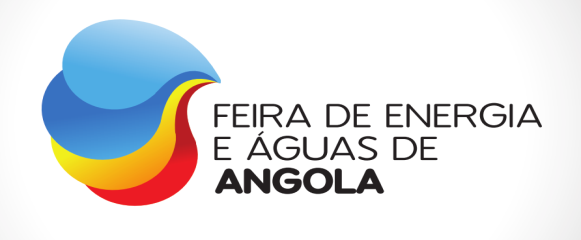 Informação Geral | General  Information     ENERGIA E ÁGUA DE ANGOLA 2013 | 1ª Feira Internacional de Energia e Águas| 25 a 27 de SetembroHorário |Timetable		:  De 25 a 27 de Setembro |  09H às 19HLocal | Place			: CCTA – CENTRO CONVENÇÕES DE TALATONA | LuandaOrganização | Organization: 	: Ministério da Energia e Águas de Angola  e  FIL- Feira Internacional de LuandaData Limite Inscrição/ Registration Deadline: 20 de Agosto de 2013 | 20th August, 2013.Angola Gestor da Feira|Exhibiton ManagerIsabel Jacinto |T.+244. 924 126 262 | isabel.jacinto@fil-angola.co.aoAngola Gestor Comercial|Commercial ManagerTatiana Augusto | +244. 926 405 987 | tatiana.augusto@fil-angola.co.aoAngola Apoio ao Cliente|Client´s OfficeDomingos Fernandes | +244.923 676 731 | domingos.fil@gmail.com www.fil-angola.co.aoCheque Visado|Bank Certified ChequeDirectamente na Direcção Financeira da FIL| Instalações da FILDACheque a favor de FIL – Feira Internacional de Luanda, SATransferência Bancária I Bank Transfer (colocar referência / mention  Energia   2013)Banco BNI – Banco Internacional de NegóciosConta Nº: 36653410009 |IBAN: AO06005200000366503410925 (AKZ)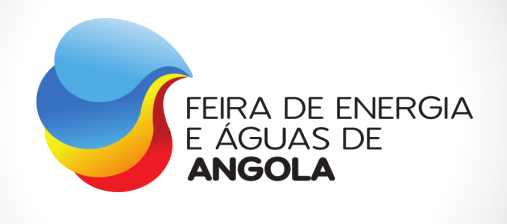 Enviar REQUISIÇÃO para I Send REQUISITION to: FIL – Feira Internacional de Luanda | Estrada de Catete Km 12| Luanda | Isabel Jacinto |T.+244. 924 126 262 | isabel.jacinto@fil-angola.co.aoNr. Contribuinte|Tax Nr.	(OBRIGATÓRIO)Empresa|Company:Morada|Address:Cidade|City:	                            País|Country:	        Website:	    Email:Tel.	Fax:Nome Responsável|Contact Person:	Telm.|Mobile:Cargo|Position:	Email(2):Sector de Actividade da Empresa|Company Activity:Área Pretendida | Requested Area (6 m2 ou múltiplos):	           m2Área  Mínima :  6 m2 (Configuração: 3 m X 2 m):Preço Chave na Mão  = 3.000 USD – Incluíndo:  Espaço 6 m2 + Taxa Inscrição + Stand ModularAluguer de Espaço:	m²X 			USD	=			USDCondições Pagamento | Payment Conditions: 100% com a inscrição | 100% with the Registration *PREÇOS NÃO INCLUEM IMPOSTO SOBRE O CONSUMO Á TAXA EM VIGOR (10%) | TAX (10%) NOT INCLUDED IN THE PRICES*Declaramos querer participar na Energia e Águas de ANGOLA 2013, de acordo com as Condições da presente Requisição e do regulamento Geral da FIL, pelo que junto se envia o comprovativo referente a 100% no valor de ___________________ USD referente á nossa participação. ___________________________________________				_____ | _____ | ___________Assinatura e Carimbo Expositor|Exhibitor Stamp and Signature			Data|Date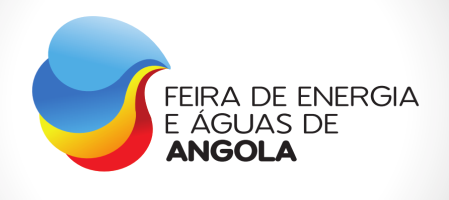 Enviar REQUISIÇÃO para I Send REQUISITION to: FIL – Feira Internacional de Luanda | Estrada de Catete Km 12| Luanda | Isabel Jacinto |T.+244. 924 126 262 | isabel.jacinto@fil-angola.co.aoEmpresa|Company:  ______________________________________________________Nome Responsavel|Contact Person: _________________________________________Telm.|Mobile : __________________________________________________________Composto por: Estrutura de aluminio anodizado com 2,50m de altura, alcatifa (cor a defenir), 1 mesa e 2 cadeiras, quadro eléctrico com tomada, iluminaçao 50W e nome na pala do stand. 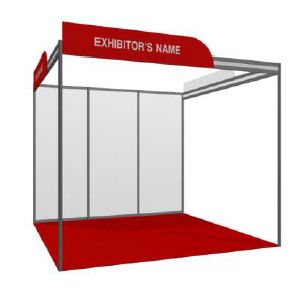 Includes: Walls panelled with wood shavings 2.50 m height, gry carpet, identification of the exhibitor on vinyl sticker, electrical switchboard with plug, light 50w, 1 table and two chairs. Configuração: 3m X 2mNOME PARA PALA DO STAND | EXHIBITORS IDENTIFICATION FOR THE BOOTH (Máx. 20 caracteres)Incluido no preço de Participação STANDS TIPO ENTREGUES AO EXPOSITORES NO DIA 24 DE MANHA ___________________________________________				_____ | _____ | ___________Assinatura e Carimbo Expositor| Exhibitor Stamp and Signature			Data|DateReservado á Organização	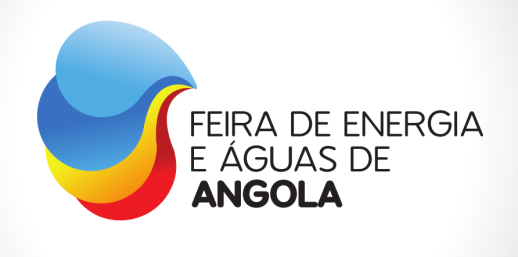 Enviar REQUISIÇÃO para I Send REQUISITION to: FIL – Feira Internacional de Luanda | Estrada de Catete Km 12| Luanda | Isabel Jacinto |T.+244. 924 126 262 | isabel.jacinto@fil-angola.co.aoEmpresa|Company:Morada|Address:Cidade|City:	                            País|Country:	        Website:	    Email:Tel.	Fax:Nome Responsável|Contact Person:	Telm.|Mobile:Cargo|Position:	Email(2):SECTOR ACTIVIDADE /COMPANY ACTIVITY SECTORS:	ENERGIA SOLAR, EÓLICA E HIDRÁULICA | SOLAR, EOLIC AND HYDRAULIC ENERGY	EFICIÊNCIA ENERGÉTICA EDIFICIOS | ENERGY EFFICIENCY IN BUILDINGS	ENERGIAS RENOVAVÉIS | RENEWABLE ENERGY		EDUCAÇÃO - FORMAÇÃO – CONSULTORIA | TRAINNING – EDUCATION - CONSULTANCY	PRESTADORES DE SERVIÇOS l SERVICE PROVIDERS	GESTÃO E TRATAMENTO ÁGUAS | WATER MANAGEMENT AND TREATMENT	GESTÃO PARQUES NATURAIS – ECO TURISMO - SANEAMENTO | NATIONAL PARKS MANAGEMENT	INSTITUIÇÕES PÚBLICAS l PUBLIC INSTITUTIONS	ASSOCIAÇÕES DO SECTOR l INDUSTRY ASSOCIATIONS	OUTROS: __________________________________________________________________PRODUTOS A EXPOR /EXHIBIT PRODUCTS:___________________________________________				_____ | _____ | ___________Assinatura e Carimbo Expositor| Exhibitor Stamp and Signature			Data|DateReservado á OrganizaçãoReserved to the Organization: